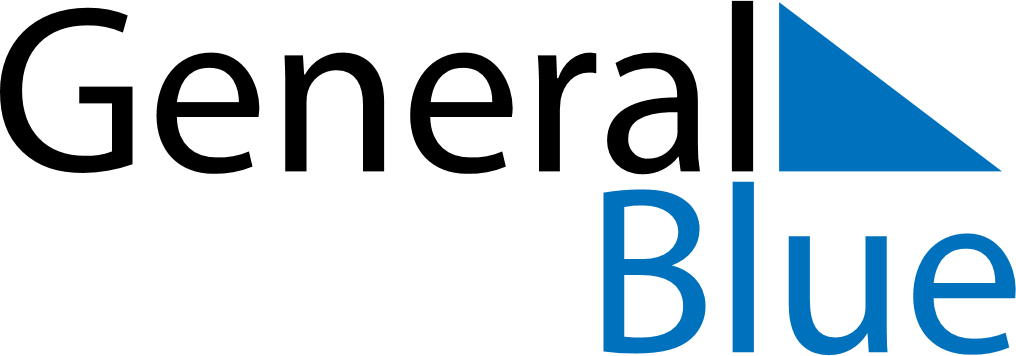 June 2025June 2025June 2025BangladeshBangladeshMONTUEWEDTHUFRISATSUN12345678Feast of the Sacrifice (Eid al-Adha)9101112131415161718192021222324252627282930